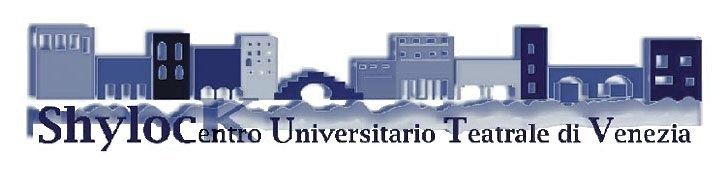 CAMBIAMENTI CLIMATICI – the grand challengeConcorso di Comunicazione e Creativitàedizione 2014-2015OPERE SELEZIONATE SEZIONE 1 ClimateCHANCE  - opportunità nel cambiamentoDiari e blogUn tifone nello zaino di Fabio Cian  - opera vincitrice del concorso Racconti Il diavolo contro di Gigi Dal PonteMacchina per monopattino di Caterina PeschieraIl rumore dell'acqua di Italo GrassiRacconti lunghi – piccoli libriMattia, 30.10.2125 di Marco Ciot  (autore under 30)L’ultima ape di Nicola TonelliPoesieNegli occhi del passato di Domenico Cassese (autore under 30)Senza titolo di Amelia De LazzariIl dono di Maria Teresa Atzori ImmaginiSogno di Trieste con ara macao sul molo audace  di Fabio DottaL’ambiente è la nostra casa di Marta Pantaleo (autrice under 30)VideoWe are  di Beat Street  (coreografie e testi di Marta Savio, under 30)Lezione performance Il tempo del nostro tempo di Frank RaesContributi scientificiMini-guida per architetti e urbanistiWork in Progress: Ri-Costruire Città con il Cambiamento Climaticodi Viola Polesello (autrice under 30)Opere artisticheOpera Ora per noi, perché? di Manuela SolfriniAcrilico su tavola legno, bassorilievo in ceramica alabastro.Opera Entusiasmo perché? di Manuela SolfriniAcrilico su tavola legno, bassorilievo in ceramica alabastro, testo su carta a mano.SEZIONE 2 WWW When Water Wins – Acqua e cambiamenti climaticiDiari e blogUn tifone nello zaino di Fabio Cian  - opera vincitrice del concorso RaccontiIl rumore dell’acqua di Italo GrassiMacchina per monopattino di Caterina PeschieraDanze della pioggia di Leandro MiglioPoesieSenza titolo di Amelia De LazzariNegli occhi del passato di Domenico Cassese (autore under 30)Tsunami di Maria Teresa AtzoriImmaginiBelow the line 1 di Adam SebireBelow the line 4 di Adam Sebireil disgelo dell’orso di Chiara Agostini (autrice under 30)Viaggio di ritorno di Fabio DottaBelow the line 5 di Adam SebireBelow the line 7 di Adam SebireNaufragio di Graziella AtzoriVideoNo man is an island di Adam SebireDanza dell’acqua di Manuela SolfriniOpere artisticheVoir l’invisible di Manuela Solfrini Acrilico su tavola legno, bassorilievo in ceramicaGIURIA LUCA MERCALLI (presidente SMI - Rai 3), SVEVA SAGRAMOLA (Geo & Geo  Rai 3) , GUGLIELMO PEPE  (già direttore National Geographic), FLAVIO GREGORI (prorettore alle attività culturali, Università Ca’ Foscari di Venezia), CARLO BARBANTE (direttore IDPA-CNR, Università Ca’ Foscari di Venezia), ANTONIO NAVARRA (presidente CMCC), MARCO MORO (direttore Edizioni Ambiente), JACOPO DE MICHELIS (editor narrativa Marsilio Editori), SERENELLA IOVINO (Università di Torino, EASLCE), PAOLO GALLI (Università Milano Bicocca), MARCELLA SCHMIDT DI FRIEDBERG (Università Milano Bicocca), ROBERTO ROMIZI (presidente ISDE Italia), PAOLO VIRTUANI (Corriere della Sera, corriere.it), SILVIA CAMILOTTI (ASSM Università Ca’ Foscari di Venezia), MARIAGRAZIA MIDULLA (WWF Italia) GAETANO CAPIZZI (direttore Cinemambiente)